附件2在线培训操作指南一、登录方式第一步：打开上交所浦江大讲堂（https://pujiang.sse.com.cn），点击“上证路演中心”进入上证路演中心网站；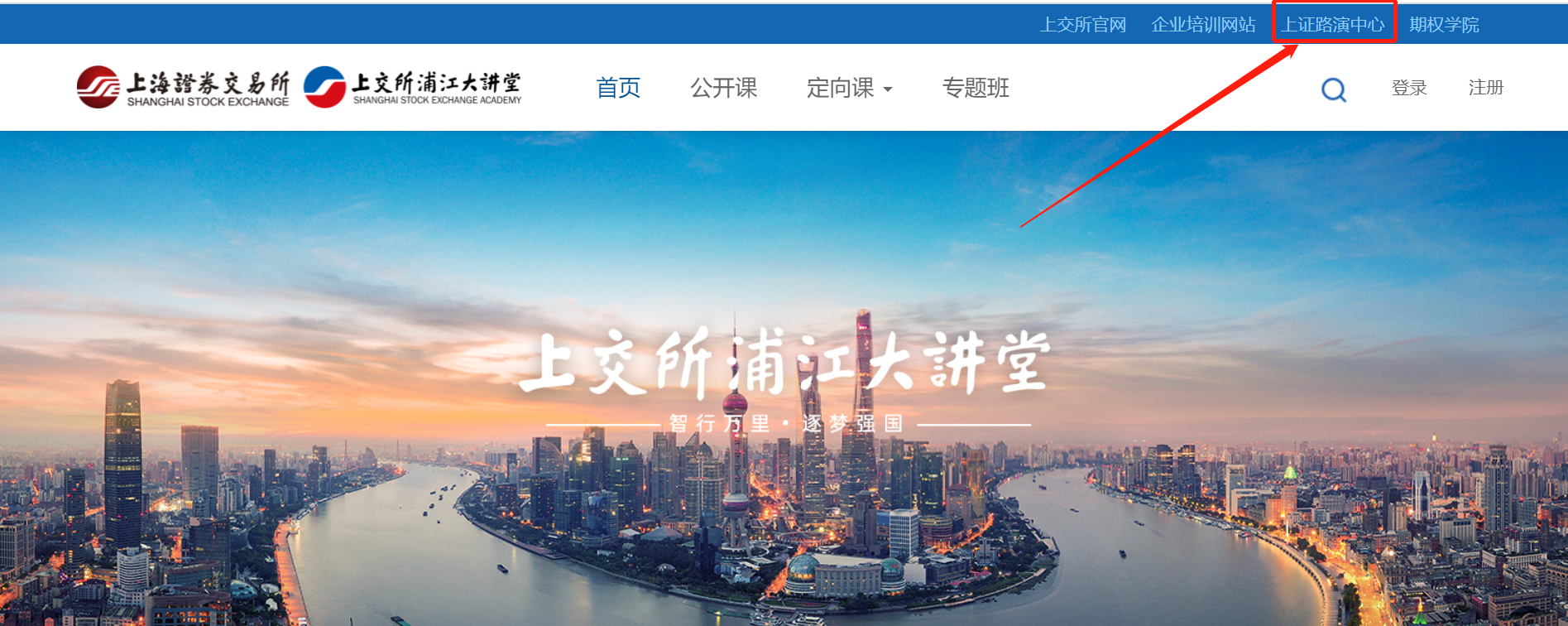 第二步：点击“培训→业务培训”，选择当期培训，进入本场培训主页。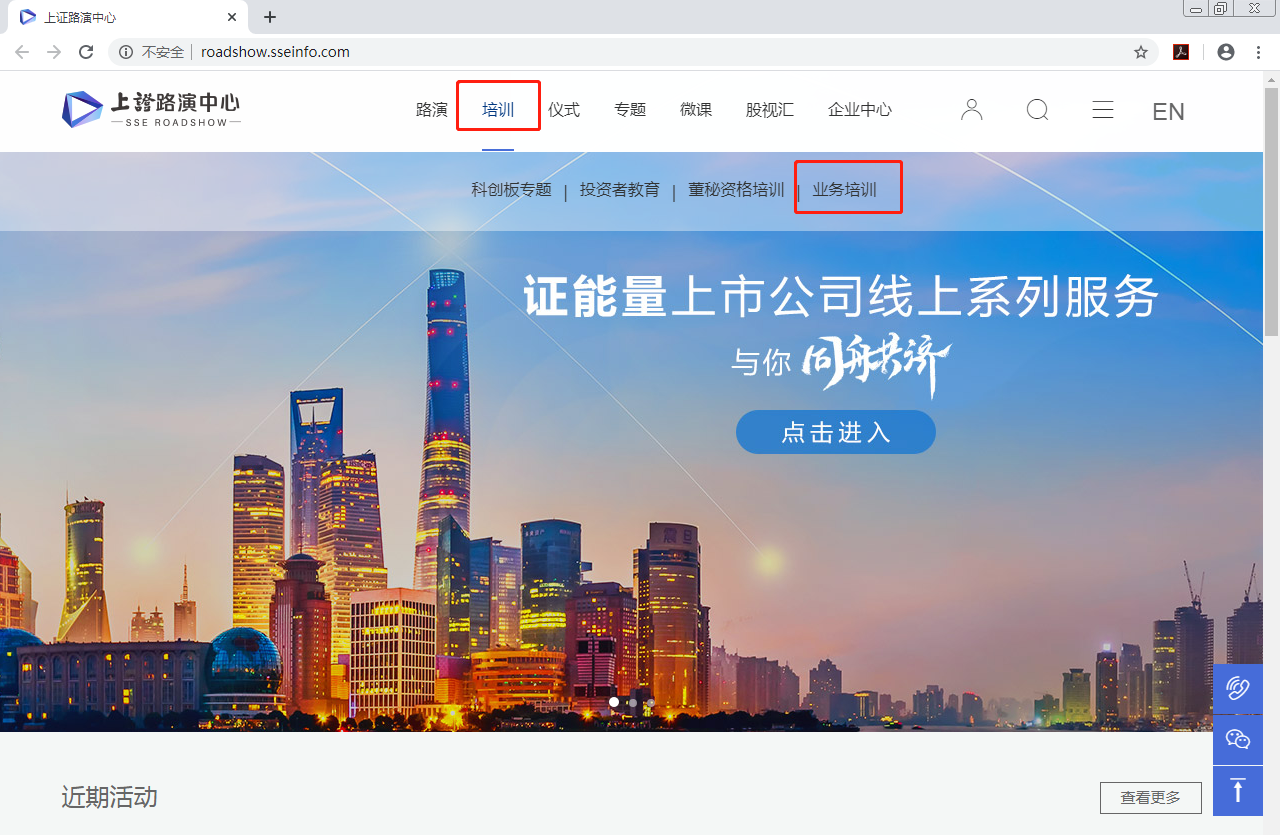 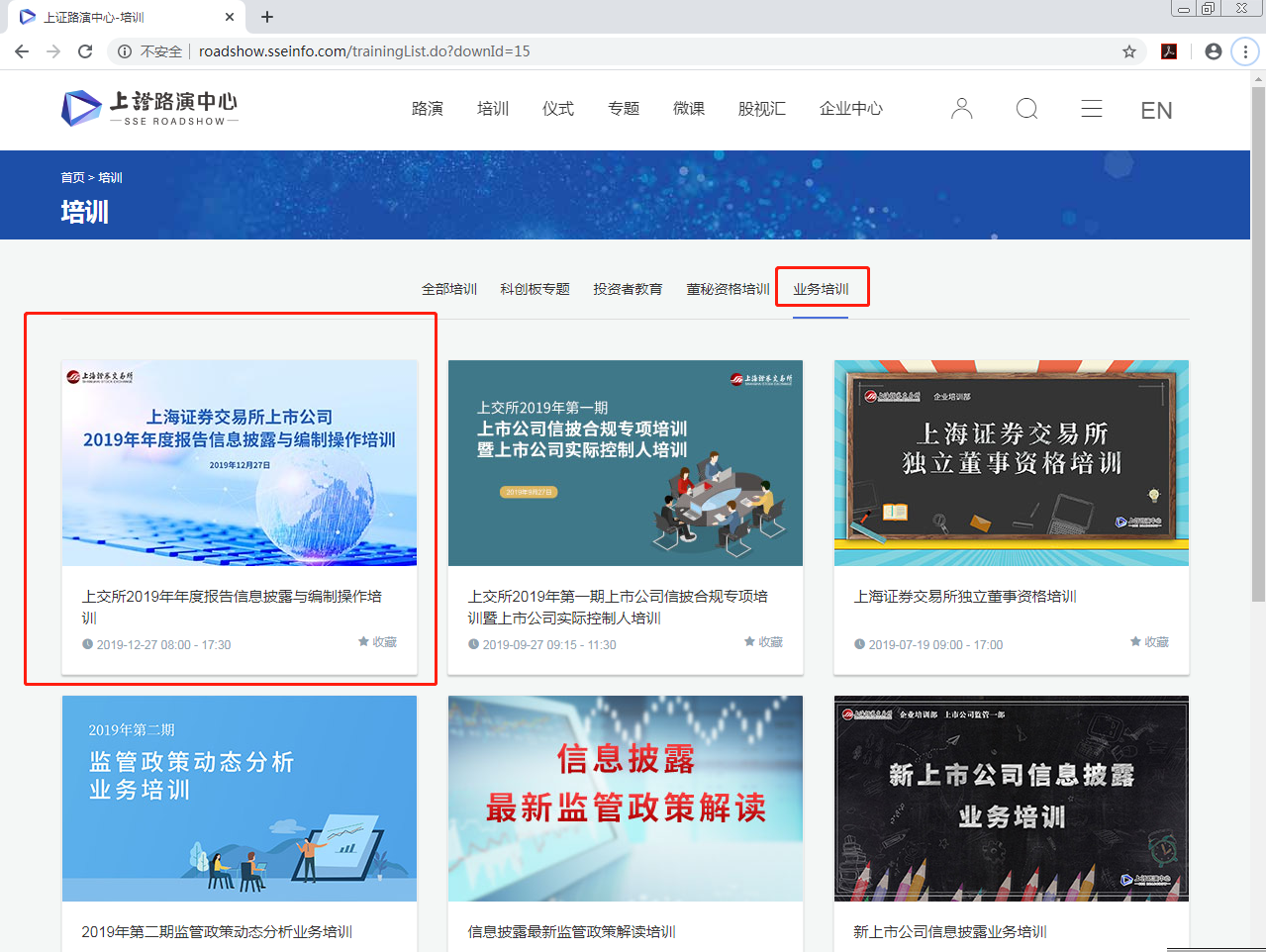 第三步：点击“进入培训”，跳转至上证服务通行证登录界面，使用学员报名时预留手机号码进行注册（如已注册，请直接凭此手机号码登录即可）。请妥善保存初始密码，在密码遗失的情况下以“短信登录”或“找回密码”方式登录。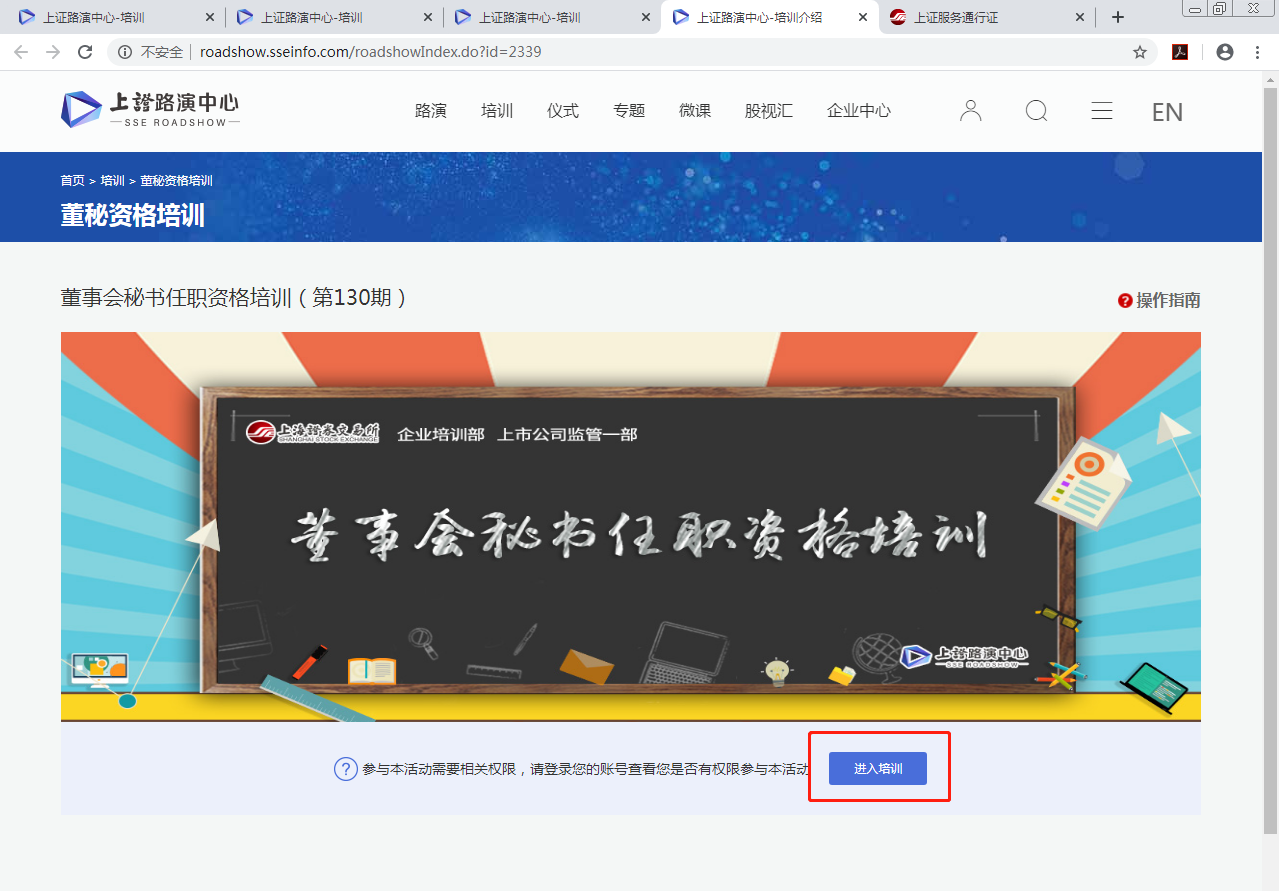 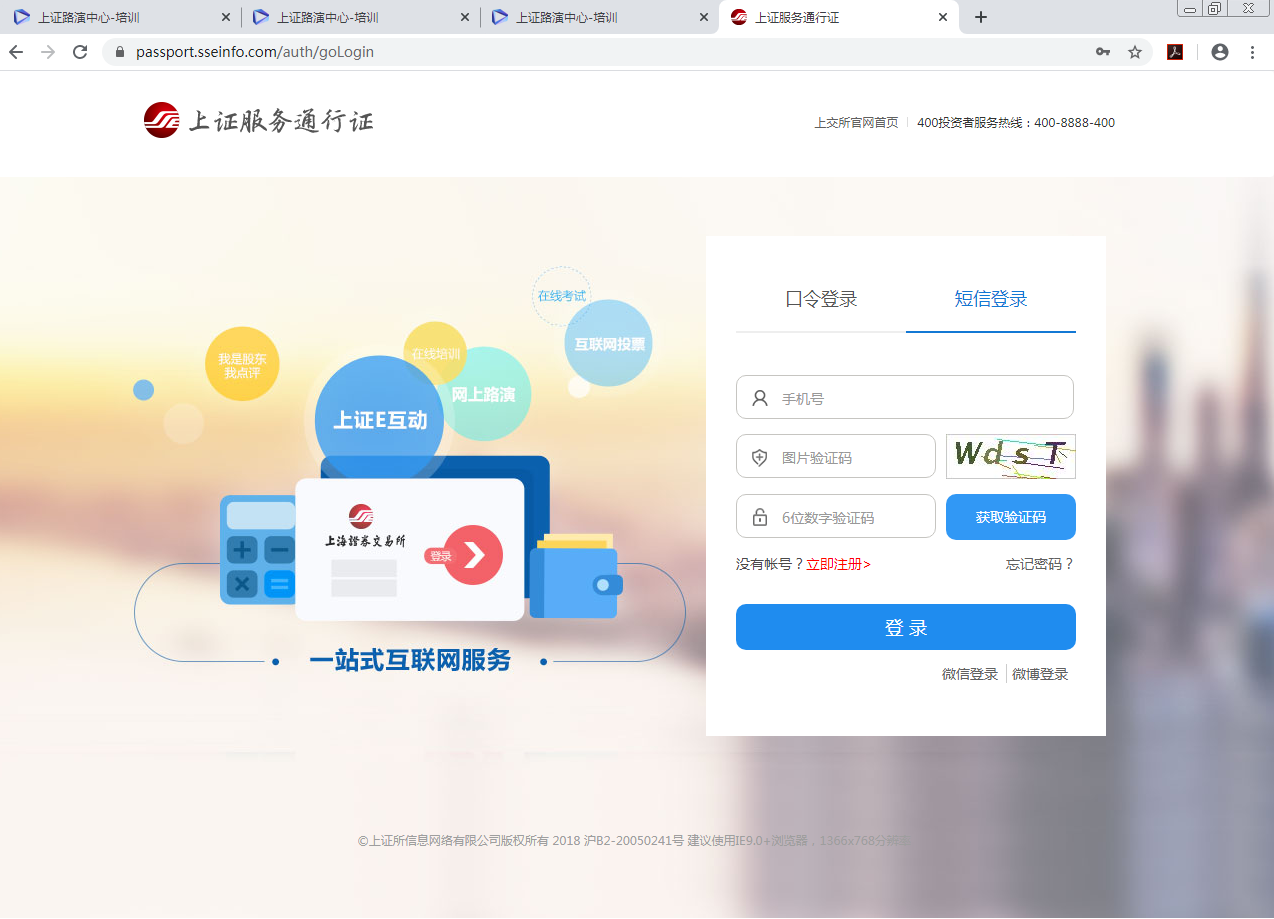 未被邀请进班的人员无法参加本期培训，敬请谅解。二、学习方式、资料下载根据“一、登录方式”的要求登录后，可进入培训页面。培训页面包括两个栏目，“培训视频”和“培训文档”：（一）“培训视频”包含本次培训的相关学习视频，请认真观看学习视频并扫码作答课后作业。（二）“培训文档”包含培训所需资料。培训页面预计于培训当日上线。三、技术热线上交所技术热线：021-68800514